EXEMPT JOB DESCRIPTION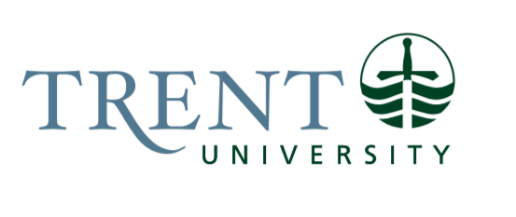 Job Title: 		Benefits AssistantJob Number:			X-465 | VIP: 1972		Band:			EXEMPT-4								Department: 			Human Resources					Supervisor Title: 	Pension & Benefits AdvisorLast Reviewed:			April 4, 2024Job Purpose:Reporting to the Pension and Benefits Advisor, the Benefits Assistant will support the effective administration of the Trent Benefit Plans (Exempt, Exempt Academic, OPSEU, TUFA, CUPE, Research).Key Activities:BenefitsProvides support to the Pension & Benefits Advisor, assisting with administering all employee benefit plans at Trent: Life, LTD, Extended Health, Dental, Semi-Private, University Health Insurance Plans, Employee Assistance Plans, and Leave Programs.Supports the administration of lay-off benefits processes for recurring employees.Provide benefits enrolment for new employees, ensure that employees fill out all required documentation, and input benefit selections into HRIS in a timely manner to ensure the accuracy of employee selections and charges to departments and providers.Acts as a contact person for benefit providers. Has access to systems to maintain data.Responsible for updating, monitoring, and maintaining the Human Resources Benefits website; works with Pension and Benefits Advisor to ensure information is accurate. Assists with preparing payment requests for the Sun Life benefits programs and the Health Spending AccountAnswers questions about employee vacation time and provides calculations of vacation time when requested.Support the administration of flex benefits for OPSEU and Exempt Staff.Tracks and approves tuition waivers in accordance with OPSEU, CUPE, and TUFA collective agreements and university policy.Track sick leaves and work with employees to ensure that medical documentation is provided in a timely manner.In consultation with the Pension & Benefits Advisor, coordinate return to work for employees returning from extended leaves. Communicate accommodation needs to managers and coordinate return-to-work meetings.PensionImplements beneficiary changes into HRIS.Support the Director, Payroll, Benefits and Pension and the Pension & Benefits Advisor with the transition to the UPP.PayrollPeriodically provide backup payroll processing support during high-volume processing timesEducation Required:Honours Bachelor’s Degree (4 year) in a related field. Designations such as CEBS, PCP, or PPAC are considered an asset.  Experience/Qualifications Required:One (1) to two (2) years related experience in benefits administration in a unionized Human Resources environment.Excellent customer service skills.High level of attention to detail and accuracy.Excellent keyboarding skills, including fast and accurate data entry.Proven ability to effectively multi-task and produce accurate work in a fast-paced deadline-driven environment.Proficiency in a variety of software applications, including word processing, spreadsheet, HRIS, and web technologies.Excellent communication skills; demonstrated tact, diplomacy and ability to maintain confidentiality.Ability to work under minimum supervision and as part of a team.Ability to multi-task with proven organizational skills.